	З метою всебічного розгляду електронної петиції Петренка В’ячеслава Миколайовича стосовно виплати заборгованості із заробітної плати колишнім працівникам АТ «Сумське машинобудівне науково-виробниче об’єднання» (https://petition.e-dem.ua/sumy/Petition/View/2551), відповідно до статті 231 Закону України «Про звернення громадян», пункту 4.3 розділу 4 «Положення про порядок подання електронних петицій та їх розгляду органами місцевого самоврядування міста Суми», затвердженого рішенням Сумської міської ради від 25.10.2017 р. № 2692-МР, керуючись статтею 40 Закону України «Про місцеве самоврядування в Україні», виконавчий комітет Сумської міської радиВИРІШИВ:Редакція 1.1. Підтримати електронну петицію гр. Петренка В.М. стосовно виплати заборгованості із заробітної плати колишнім працівникам АТ «Сумське машинобудівне науково-виробниче об’єднання» (https://petition.e-dem.ua/sumy/Petition/View/2551). 2. Звернутися до Голови Служби безпеки України, Генерального прокурора України, Міністра внутрішніх справ України, директора Державного бюро розслідувань стосовно особистого втручання у вирішення питання щодо виплати заборгованості із заробітної плати колишнім працівникам АТ «Сумське машинобудівне науково-виробниче об’єднання».3. Контроль за виконанням рішення покласти на заступника міського голови з питань діяльності виконавчих органів ради Мотречко В.В.Редакція 2.1. Не підтримати електронну петицію гр. Петренка В.М. стосовно виплати заборгованості із заробітної плати колишнім працівникам АТ «Сумське машинобудівне науково-виробниче об’єднання» (https://petition.e-dem.ua/sumy/Petition/View/2551).2. Управлінню з питань праці Сумської міської ради (Занченко А.Г.) повідомити Петренка В.М. про прийняте рішення із зазначенням підстав непідтримання електронної петиції.Міський голова                                                                 О.М. ЛисенкоЗанченко 70-15-77Розіслати: згідно зі списком розсилки.Лист погодженнядо проекту рішення виконавчого комітету Сумської міської ради «Про розгляд електронної петиції гр. Петренка В.М. стосовно виплати заборгованості із заробітної плати колишнім працівникам АТ «Сумське машинобудівне науково-виробниче об’єднання»Проект рішення підготовлений з урахуванням вимог Закону України «Про доступ до публічної інформації» та Закону України «Про захист персональних даних»_________________ А.Г. Занченко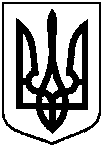 Проектоприлюднено«__»____________ 20__ р.Проектоприлюднено«__»____________ 20__ р.Сумська міська радаСумська міська радаСумська міська радаВиконавчий комітетВиконавчий комітетВиконавчий комітетРІШЕННЯРІШЕННЯРІШЕННЯвід 27.04.2017 № 181Про розгляд електронної петиції             гр. Петренка В.М. стосовно виплати заборгованості із заробітної плати колишнім працівникам АТ «Сумське машинобудівне науково-виробниче об’єднання»Начальник управління з питань праці Сумської міської радиА.Г. ЗанченкоЗаступник міського голови з питань діяльності виконавчих органів радиВ.В. МотречкоНачальник правового управління    Сумської міської радиО.В. ЧайченкоНачальник відділупротокольної роботи та контролю Сумської міської ради Л.М. МошаКеруючий справами виконавчого комітетуЮ.А. Павлик